Lincoln-Sudbury Warrior Showdown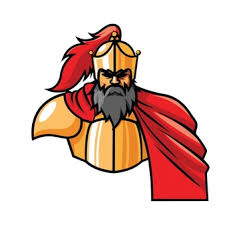 LINCOLN-SUDBURY REGIONAL HIGH SCHOOLSPEECH & DEBATE TEAMDear Speech & Debate Coach,The L-S Speech & Debate Team cordially invites you and your team to the Lincoln-Sudbury Speech & Debate Showdown on Saturday, December 9th, 2017. The tournament will feature Public Forum Debate and all Massachusetts Speech and Debate League (MSDL) speech events.Location: Lincoln-Sudbury Regional High School, 390 Lincoln Road, Sudbury, MA 01776Registration Information: Online registration will be available starting Monday, November 6th at www.tabroom.com. Registration must be completed by Wednesday, December 6th at 5:00pm.Contacts:Kenneth Ho and Sandeep Shankar, Co-Presidents: lssd101@gmail.comTim Nikula: timothy_nikula@lsrhs.netSpeechWe are pleased to offer the following speech events:Children’s LiteratureDramatic PerformanceDuo InterpretationExtemporaneous SpeakingGroup Discussion(a)ImpromptuMultiple ReadingNovice Extemporaneous SpeakingNovice ReadingOratorical DeclamationOriginal OratoryPlay ReadingPoetry ReadingProse ReadingRadio BroadcastingStudent Congress(b)Notes:(a)	Group Discussion Topic:  Russian Influence in the Middle East(b)	Congress Bills: Posted on Tabroom.com.  Students should submit congress legislation to Paul Wexler at paul_wexler@needham.k12.ma.us by 3pm Friday, December 1st.The registration fee will be $7 per speech entry.Note: Multiple and Duo Interp entries count as one entryPublic Forum DebateWe will be using the NSDA’s 2017 November resolution for Public Forum Debate NOT the NSDA's December resolution. Resolved: The United States should require universal background checks for all gun sales and transfers of ownership.The registration fee will be $15 per PFD team.General Instructions:1.	This is a double entry tournament, with the following exceptions:Congress and Public Forum are single-entry events.Students entered in Group Discussion, Extemporaneous Speech, Novice Extemporaneous Speech and Radio may not enter in any additional event other than Multiple.Students may double enter in two of the Speech events not listed above and in Multiple (a total of three events).2.	Drops: You may drop entries until 5:00pm Thursday, December 7th without penalty.  All drops after that time should be sent to lssd101@gmail.com, jeba78@verizon.net and jcohen1964@gmail.com. Your team will be assessed a $5 nuisance fee per dropped entry.3.	Judges: You must bring:One judge for every five speech entries (or fraction thereof) One judge for every two PFD entries (or fraction thereof). 	Judge quotas are based on your school’s original entry, before drops. A $50 penalty will be assessed per missing judge. We encourage you to bring extra judges, and we may accept PFD judges in lieu of Speech judges.4.	All students and judges should plan to be in attendance for the duration of the tournament, including final rounds. A representative or designee from your team must be present to collect the packet of results at the conclusion of the awards ceremony. Packets will not be mailed to your school.5.	Saturday morning Text (preferred)/Call: 508-397-5143  7:30-8:00am: Please contact us by 8:00am to notify us of any changes to your competitor or judge roster.  6.	Awards: Trophies will be awarded to the top eight PFD teams and top 6 entries for each Speech event. The top 10 PFD speakers and top novices will also be recognized, so be sure to designate your novices in Tabroom.7.	Talent Show: As a tradition that started two years ago, The LS debate team will hold its annual talent show in the auditorium while we await compilation of awards. The winner of the talent show will receive a trophy recognizing the glory of their achievement. During this time, we will have access to microphones and music if necessary in the auditorium.8.	Standard rules of professionalism and etiquette will be expected at all times.9.	A variety of food selections and beverages will be available for purchase all day.  We will make every effort to offer gluten free/ nut free and vegetarian food choices.10.	Parking: Parking will be available in the main lot. You can recognize it by the solar panels. DO NOT USE FRONT ENTRANCE. Instead, use the labeled cafeteria entrance. There will be students outside helping to direct people to the correct entrance.Tentative ScheduleThank you and we hope to see you on December 9th!Confirmation call-inWe need to hear from everyone, even if you do not have drops7:30-8:00 amOnsite registration8:00-8:30 amJudge Briefings (Speech & PFD)8:30-8:55 amGeneral Meeting for Competitors8:45-8:55 amAll Ballot Distribution (Round One)9:00 amAwards6:30 pm